
Formulář pro odstoupení od Smlouvy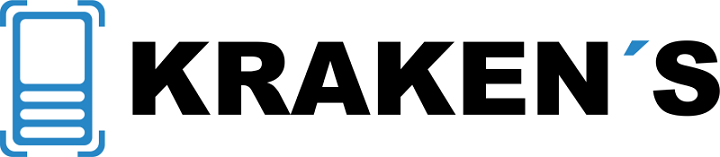 Kupující:Jméno a příjmení:
Adresa :
Telefon a email:
Prodávající:www.krakens-eshop.cz, KRAKEN´S, spol. s r.o. Nemocniční 262, 783 91 Uničov

Vážení, dne ............................ jsem prostřednictvím Vašeho e - shopu www.krakens-eshop.cz s vámi uzavřel(a) kupní smlouvu.Číslo daňového dokladu (faktury) ....................................... Toto zboží jsem převzal(a) dne.......................................Vzhledem k tomu, že smlouva byla uzavřena pomocí internetu, tj. typického prostředku komunikace na dálku, rozhodl(a) jsem se využít svého práva podle ustanovení § 1829 odst. 1 ve spojení s § 1818 zákona č. 89/2012 Sb., občanský zákoník, v platném znění, a tímto oznamuji, že od výše uvedené kupní smlouvy odstupuji.Od smlouvy odstupuji v plném rozsahu, tj. vracím vše, co je uvedeno na faktuře ANO / NEDruh zboží (model, kapacita, barva, varianta): ........................................ 
Obsah balení při odeslání: ................................................................... 
IMEI zboží (naleznete v Nastavení-Obecné-Informace-IMEI): .................................................................................Zboží Vám zasílám zpět a zároveň Vás žádám o poukázání kupní ceny ve výši ................... Kč
Ve prospěch mého bankovního účtu č. ................................................Místo........................, dne ........................ .............................................. (vlastnoruční podpis)Zboží odesílejte na adresu provozovatele:KRAKEN'S Jeseník , Lipovská 69/1, Jeseník, 790 01,+ 420 608 611 260
Při odstupování od kupní smlouvy musí kupující zaslat v obsahu balení vše, co obdržel při předání a to nepoužité. Pokud bude vraceno zboží s použitým příslušenstvím, může si prodávající celkovou částku snížit o částku odpovídající škodě.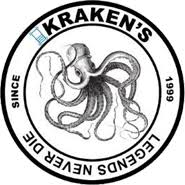 